          Year Group:    3                             Week beginning: 13.07.20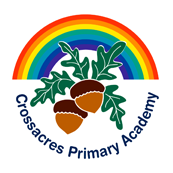 DayMaths ActivitiesTopic: FractionsEnglish ActivitiesTopic: Story writingShared : The Jam Doughnut that ruined my lifeClass Novel: FingOther Subject ActivitiesMondayTTRS https://play.ttrockstars.com/auth/school/studentThis week, you will be solving work problems for three days and then complete a fractions review on what you know for 2 days. Don’t let this worry you! Use your knowledge of fractions to help you. Read the question carefully, solve the problem and answer in a full sentence. The review will help you consolidate what you have already learnt. In Focus: 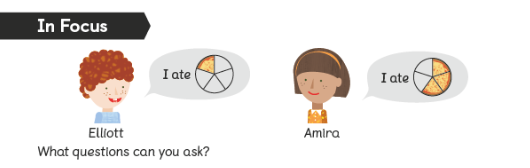 Looking at the picture what questions could we ask?Looking at the fraction amounts, what could we ask?There are two people – Elliot and Amira. We could say who ate more/less?The fractions are in fifths. We could say how much did they eat altogether?Problem: Can I solve word problems?See Worksheet 1 – You have one page today.Guided Practice: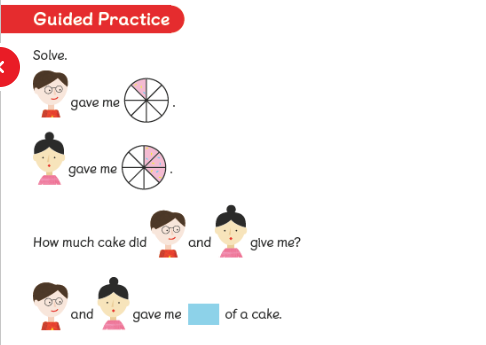 Read the pages 50-52 (See Monday reading worksheet) and answer the questions from worksheet 6.ComprehensionRead the comprehension (See Worksheet –Comprehension – 1 page)Answer the questions (See Worksheet Questions- 1 page).Remember the steps to successfully answer each question confidently. Read the textUnderline any words or phrases that I don’t understand.Discuss these words with somebody.Read each question carefully. Read the text highlighting the evidence I can use in my answer. Answer the question independently using a full sentence.Class NovelClick on the link to watch me read a story!https://www.youtube.com/watch?v=g-GEHz4MJRISciencePlants This week, you will still be learning about plants. Today, you will look at the life cycle of a plant.Use this video to help you.https://www.bbc.co.uk/bitesize/clips/zgqyrdmNow, complete the three worksheets (science 1,2And 3)There is then a game you can play (science4)TuesdayTTRS https://play.ttrockstars.com/auth/school/studentIn Focus: 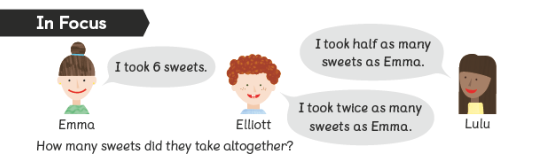 What does altogether mean? How may we solve this?Where would we start – what do we know?We would start with Emma – she has 6 sweets.Now work your way from here – Lulu has half of 6 and Elliott has double 6. To find the total altogether you would add.Problem: Can I solve word problems?See Worksheet 2 – You have one page today.Guided Practice: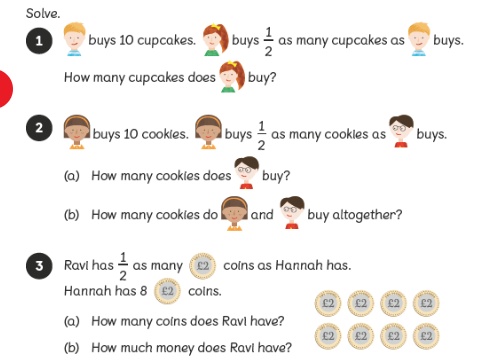 WritingThis week, you will continue to write an adventure story Today, you will write the resolution of your story. Use your plan and word mats to help you.Use the link below to help too!https://www.bbc.co.uk/bitesize/topics/zpccwmnClass NovelClick on the link to watch me read a story!https://www.youtube.com/watch?v=Mw9j8N_FLisHistoryThis week, you will red up on how the AncientGreeks were always at war!https://www.bbc.co.uk/bitesize/topics/z87tn39/articles/zckr4wxCan you write a letter to the Spartan army to helpYou fight the Persians?See letter template to help you.WednesdayTTRS https://play.ttrockstars.com/auth/school/studentIn Focus: 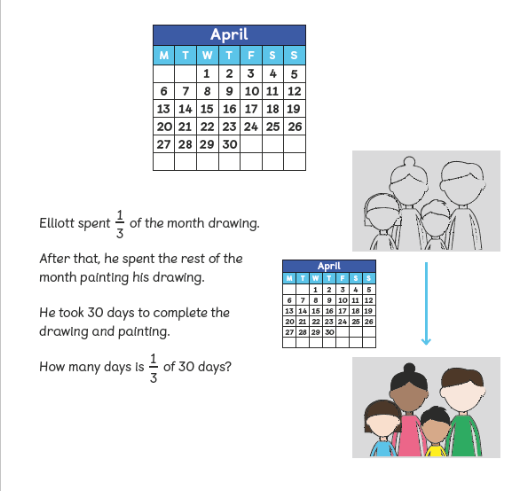 What fractions are we working with? What calculation do we need to do?We will need to find a fraction of an amount. Problem: Can I solve word problems?See Worksheet 3 – You have one page today.Guided Practice: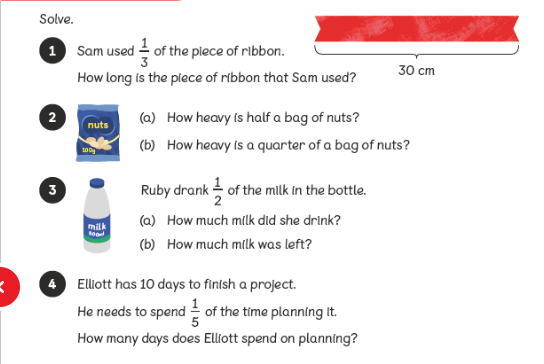 Read the pages 53-55 (See Wednesday reading worksheet) and answer the questions from worksheet 7. WritingToday, you are going to write the ending of your story.Use your plan and word mats to help you.Use the link below to help too!https://www.bbc.co.uk/bitesize/topics/zpccwmnClass NovelClick on the link to watch me read a story!https://www.youtube.com/watch?v=r5MJNjMx_iwPSHEAs we reach the end of year 3, we may have someworries and concerns, which is extremely normal.Even more so with how strange this year has been.It is okay to say how you feel and talk aboutAnything that worries you. Fill in the worries worksheet and talk them throughWith an adult. ThursdayTTRS https://play.ttrockstars.com/auth/school/studentIn Focus: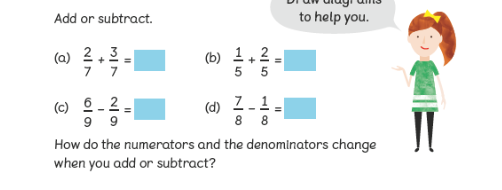 Think about how you completed these calculations previously. Problem: Can I review my work?See Worksheet 4 – You have two pages today.WritingToday, you are going to edit your story and redraft it. Can you make it better? Can you up level your vocabulary and check your spellings?Use the link below to help you.https://www.bbc.co.uk/bitesize/articles/zryxt39Class NovelClick on the link to watch me read a story!https://www.youtube.com/watch?v=Q5aCDKf1WVs PEAs well as exercising our brain, it is just importantThat you exercise your body!Take part in a Joe Wicks PE lesson!Have fun! https://www.youtube.com/watch?v=MFAT6PUfYPMFridayTTRS https://play.ttrockstars.com/auth/school/studentIn Focus: No in focus todayProblem: Can I review my work?See Worksheet 5 – You have three pages today.Read the pages 56 (See Friday reading worksheet) and answer the questions from worksheet 8. SPAGSpelling:Here are ten common exception words to learn how to spell. naturalnaughtynoticeoccasionoccasionallyoftenoppositeordinaryparticularpeculiarPunctuation:Pick a punctuation game!https://www.teachwire.net/news/6-of-the-best-online-punctuation-games-for-spag-ks2-englishGrammar:What are pronouns?Why do we use them?Let’s see what you know!https://uk.ixl.com/ela/year-3/identify-personal-pronounsClass NovelClick on the link to watch me read a story!https://www.youtube.com/watch?v=GkeKEFlKEpgArt/DTThis week, you will draw or paint a picture forSomebody in your class to say thanks for beingA great friend in year 3! 